St James Prayer Diary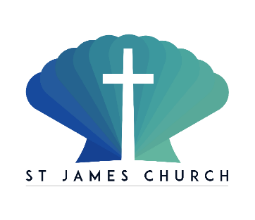 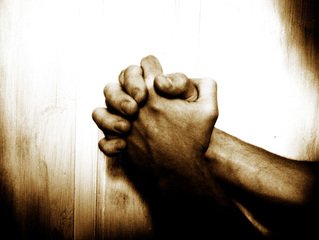 June 2021“Do not be anxious about anything, but in every situation, by prayer and petition, with thanksgiving, present your requests to God.” Philippians 4:6Prayer: At St James we believe that prayer is vital in everything that we do, so we have put together a prayer diary for you to use each day alongside your normal prayers which gives you a  suggested topic to include.  Daily Bible Reading: We grow deeper in our faith when we read our bibles regularly so we have included one of the lectionary readings for each day in this booklet, or you could buy some daily reading notes or use an app such as Lectio 365 on your phone or read the Scripture Union Word Live on your computer.Tuesday 1st June Romans 4:13-end                                       Pray For: All those who struggle with mental health problems in our church and communityWeds 2nd June Romans 5:1-11                                              Pray For: The Disraeli School, for all the staff and pupils.Thursday 3rd June 1 Corinthians 10:1-17                                Pray For: Our Police force, remembering especially Emma LipinskiFriday 4th June Romans 6:1-14                                                Pray For:  Azalea High Wycombe working with women who have been trafficked or find themselves trapped in commercial sexual exploitation.Saturday 5th June Romans 6:15-end                                                      Pray For: Cathy Piercy running the Moor lane preschool and all the staff and childrenSunday 6th June Family Service  Adam & EveMonday 7th June Romans 7:1-6                                                           Pray For: Chiltern Wood School, the pupils and those who work there including KirstenTuesday 8th June Romans 7:7-end                                                      Pray For: All those in our church and community who are long term Carers for family and friends.Wednesday 9th June Romans 8:1-11                                               Pray For: Local businesses that are under pressure financiallyThursday 10th June Romans 8:12-17                                             Pray For: Those across the world who are suffering from famine, drought and natural disastersFriday 11th June Acts 4:32-end                                                Pray For: Bruce and Helen Bradley as they look after our church grounds Saturday 12th June Romans 8:31-end                                             Pray For: Hilary Perowne as she manages our Church Hall, and for all those who hire it regularly and occasionally.Sunday 13th June Hebrews Dont run aloneMonday 14th June Romans 9:1-18                                                    Pray For: Christians across the world who are being persecuted for their faithTuesday 15th June Romans 9:19-end                                         Pray For: Action being taken to reduce global warmingWeds 16th June Romans 10:1-10                                                   Pray For: Nigeria, for protection on those vulnerable to kidnappingThursday 17th June Romans 10:11-end                                     Pray For: The Heights Nursing Home and Downley LodgeFriday 18th June Romans 11:1-12                                                Pray For: The One Can Trust supporting families with food parcelsSaturday 19th June Romans 11:13-24                                        Pray For: Our APCM tomorrow afternoon, for appointment of our church wardens and PCC members. Sunday 20th June Hebrews 12: - Running in the right directionMonday 21st June Romans 11:25-end                                                 Pray For: Work place chaplains seeking to support people across WycombeTuesday 22nd June Romans 12:1-8                                        Pray For: Our vision as a church, that God would continue to guide us as we seek to be living his love in our community, in our worship and in our prayer.Weds 23rd June Romans 12:9-end                                         Pray For: Those working in prisons, remembering especially Charlotte Nohavicka.Thursday 24th June Luke 3:1-17                                                                                                               Pray For: All those in our working to serve our community like shops, refuse collection, pharmacists, GP’s, Care Workers etc Friday 25th June Romans 13:8-end                                        Pray For: All those in our church and community who are single or on their own, that you would give them good friendships and a good support network and help us to be mindful of their needs.Saturday 26th June Romans 14:1-12                                     Pray For: Those who we know who are battling Cancer or recovering from it and those researching and treating it. Sunday 27th June Hebrews 12: Keeping our eyes on Jesus,Monday 28th June Romans 14:13-end                                    Pray For: A country in our World that really needs prayer – commit to pray for this country regularly. Tuesday 29th June Acts 11:1-18                                            Pray For: the continuing vaccination programme against Coronavirus that vaccines would be made available to all countries across the world.Weds 30th June Romans 15:14-21                                           Pray For: The setting up of Growing Hope High Wycombe.Home Groups: These are great places to read and discuss bible passages together, as well as to chat and support each other in prayer. If you have not yet been along to a home group, but would like to join you would be most welcome. They are on a Tuesday or Wednesday evening. Please contact Heather for more details.Thursday morning prayers 9-9.30: We meet in the chapel each week to pray, you are very welcome to join us. If you would like us to pray for you or you need help please ring or email:Heather Graham 07876292288 heather.graham@stjamesdownley.org.uk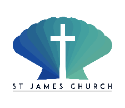 www.stjamesdownley.org.uk